Isle of ManIsle of ManIsle of ManJuly 2024July 2024July 2024July 2024MondayTuesdayWednesdayThursdayFridaySaturdaySunday1234567Tynwald Day8910111213141516171819202122232425262728293031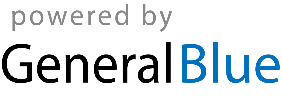 